Jakarta, 01 April 2016Mengetahui, 										Ketua Program Studi,					Dosen Pengampu,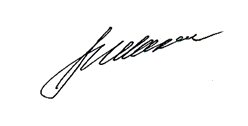 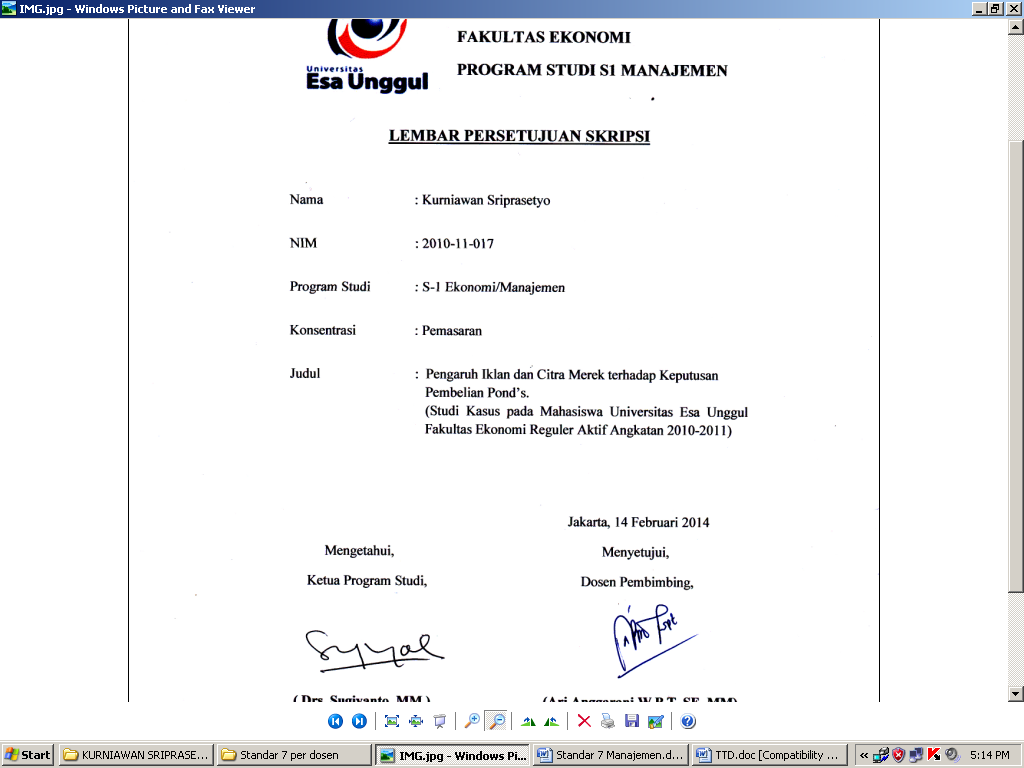                                   Dr. Sudarwan, Ak. M.Acc, CIA, QIA			          Dr. M. ROMZY, M.Sc. 	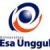 RENCANA PEMBELAJARAN SEMESTER GANJIL 2016/2017RENCANA PEMBELAJARAN SEMESTER GANJIL 2016/2017RENCANA PEMBELAJARAN SEMESTER GANJIL 2016/2017RENCANA PEMBELAJARAN SEMESTER GANJIL 2016/2017RENCANA PEMBELAJARAN SEMESTER GANJIL 2016/2017RENCANA PEMBELAJARAN SEMESTER GANJIL 2016/2017RENCANA PEMBELAJARAN SEMESTER GANJIL 2016/2017RENCANA PEMBELAJARAN SEMESTER GANJIL 2016/2017RENCANA PEMBELAJARAN SEMESTER GANJIL 2016/2017PROGRAM STUDI MAGISTER AKUNTANSI FAKULTAS EKONOMI DAN BISNISPROGRAM STUDI MAGISTER AKUNTANSI FAKULTAS EKONOMI DAN BISNISPROGRAM STUDI MAGISTER AKUNTANSI FAKULTAS EKONOMI DAN BISNISPROGRAM STUDI MAGISTER AKUNTANSI FAKULTAS EKONOMI DAN BISNISPROGRAM STUDI MAGISTER AKUNTANSI FAKULTAS EKONOMI DAN BISNISPROGRAM STUDI MAGISTER AKUNTANSI FAKULTAS EKONOMI DAN BISNISPROGRAM STUDI MAGISTER AKUNTANSI FAKULTAS EKONOMI DAN BISNISPROGRAM STUDI MAGISTER AKUNTANSI FAKULTAS EKONOMI DAN BISNISPROGRAM STUDI MAGISTER AKUNTANSI FAKULTAS EKONOMI DAN BISNISUNIVERSITAS ESA UNGGULUNIVERSITAS ESA UNGGULUNIVERSITAS ESA UNGGULUNIVERSITAS ESA UNGGULUNIVERSITAS ESA UNGGULUNIVERSITAS ESA UNGGULUNIVERSITAS ESA UNGGULUNIVERSITAS ESA UNGGULUNIVERSITAS ESA UNGGULMata kuliahMata kuliahMata kuliah:SISTEM TEKNOLOGI INFORMASI SISTEM TEKNOLOGI INFORMASI SISTEM TEKNOLOGI INFORMASI Kode MKKode MK:MAK 109Mata kuliah prasyaratMata kuliah prasyaratMata kuliah prasyarat:Bobot MKBobot MK:2 SKSDosen PengampuDosen PengampuDosen Pengampu:Dr. M. ROMZY, M.Sc..Dr. M. ROMZY, M.Sc..Dr. M. ROMZY, M.Sc..Kode DosenKode Dosen:5731Alokasi WaktuAlokasi WaktuAlokasi Waktu:Tatap muka 14 x 150 menit, tidak ada praktik, tidak ada onlineTatap muka 14 x 150 menit, tidak ada praktik, tidak ada onlineTatap muka 14 x 150 menit, tidak ada praktik, tidak ada onlineTatap muka 14 x 150 menit, tidak ada praktik, tidak ada onlineTatap muka 14 x 150 menit, tidak ada praktik, tidak ada onlineTatap muka 14 x 150 menit, tidak ada praktik, tidak ada onlineTatap muka 14 x 150 menit, tidak ada praktik, tidak ada onlineCapaian PembelajaranCapaian PembelajaranCapaian Pembelajaran:Mampu melakukan analisis dan evaluasi secara uas konsep-konsep teknologi informasi yang akan membantu mahasiswa memperluas pengetahuan dan wawasan mengenai system informasi beserta teknologi, penerapan, perkembangan, dan cara-cara mengelolanya.Mampu melakukan penerapan bagi  calon manajer di era informasi ini dalam mengerti system informasi.Mampu melakukan analisis dan evaluasi secara uas konsep-konsep teknologi informasi yang akan membantu mahasiswa memperluas pengetahuan dan wawasan mengenai system informasi beserta teknologi, penerapan, perkembangan, dan cara-cara mengelolanya.Mampu melakukan penerapan bagi  calon manajer di era informasi ini dalam mengerti system informasi.Mampu melakukan analisis dan evaluasi secara uas konsep-konsep teknologi informasi yang akan membantu mahasiswa memperluas pengetahuan dan wawasan mengenai system informasi beserta teknologi, penerapan, perkembangan, dan cara-cara mengelolanya.Mampu melakukan penerapan bagi  calon manajer di era informasi ini dalam mengerti system informasi.Mampu melakukan analisis dan evaluasi secara uas konsep-konsep teknologi informasi yang akan membantu mahasiswa memperluas pengetahuan dan wawasan mengenai system informasi beserta teknologi, penerapan, perkembangan, dan cara-cara mengelolanya.Mampu melakukan penerapan bagi  calon manajer di era informasi ini dalam mengerti system informasi.Mampu melakukan analisis dan evaluasi secara uas konsep-konsep teknologi informasi yang akan membantu mahasiswa memperluas pengetahuan dan wawasan mengenai system informasi beserta teknologi, penerapan, perkembangan, dan cara-cara mengelolanya.Mampu melakukan penerapan bagi  calon manajer di era informasi ini dalam mengerti system informasi.Mampu melakukan analisis dan evaluasi secara uas konsep-konsep teknologi informasi yang akan membantu mahasiswa memperluas pengetahuan dan wawasan mengenai system informasi beserta teknologi, penerapan, perkembangan, dan cara-cara mengelolanya.Mampu melakukan penerapan bagi  calon manajer di era informasi ini dalam mengerti system informasi.Mampu melakukan analisis dan evaluasi secara uas konsep-konsep teknologi informasi yang akan membantu mahasiswa memperluas pengetahuan dan wawasan mengenai system informasi beserta teknologi, penerapan, perkembangan, dan cara-cara mengelolanya.Mampu melakukan penerapan bagi  calon manajer di era informasi ini dalam mengerti system informasi.SESIKEMAMPUANAKHIRKEMAMPUANAKHIRMATERI PEMBELAJARANMATERI PEMBELAJARANBENTUK PEMBELAJARAN SUMBER PEMBELAJARANSUMBER PEMBELAJARANINDIKATORPENILAIANINDIKATORPENILAIANINDIKATORPENILAIAN1Memahami konsep-konsep dasar sebuah sistem, informasi, dan sistem informasi padaumumnya, Memahami konsep-konsep dasar sebuah sistem, informasi, dan sistem informasi padaumumnya, Tinjauan UmumTinjauan Umum- Presentasi- Small Grup      Diskusi- studi kasusTurban, E, L. Volonino, dan G.R. Wood, Information Technology for Management, Edisi ke-10, John Wiley & Sons, Inc, 2015.Turban, E, L. Volonino, dan G.R. Wood, Information Technology for Management, Edisi ke-10, John Wiley & Sons, Inc, 2015.Memahami konsep-konsep dasar sebuah sistem, informasi, dan sistem informasi padaumumnyaMemahami konsep-konsep dasar sebuah sistem, informasi, dan sistem informasi padaumumnyaMemahami konsep-konsep dasar sebuah sistem, informasi, dan sistem informasi padaumumnya2Menerapkan sistem informasi ini pada area yang berada dalam tanggung jawabMenerapkan sistem informasi ini pada area yang berada dalam tanggung jawabPeran Pendukung TI dan Sistem Informasi: Teknologi Digital Menciptakan Tuas Baru untuk Pertumbuhan danKinerja yang Lebih Baik Peran Pendukung TI dan Sistem Informasi: Teknologi Digital Menciptakan Tuas Baru untuk Pertumbuhan danKinerja yang Lebih Baik - Presentasi- Small Grup      Diskusi- studi kasusTurban, E, L. Volonino, dan G.R. Wood, Information Technology for Management, Edisi ke-10, John Wiley & Sons, Inc, 2015.Turban, E, L. Volonino, dan G.R. Wood, Information Technology for Management, Edisi ke-10, John Wiley & Sons, Inc, 2015.Menerapkan sistem informasi ini pada area yang berada dalam tanggung jawabMenerapkan sistem informasi ini pada area yang berada dalam tanggung jawabMenerapkan sistem informasi ini pada area yang berada dalam tanggung jawab3Memahami komponen-komponen infrastruktur sistem TI dan mengenali pendekatan-pendekatanalternatif untuk menyediakan dan mengelola infrastruktur iniMemahami komponen-komponen infrastruktur sistem TI dan mengenali pendekatan-pendekatanalternatif untuk menyediakan dan mengelola infrastruktur iniData dan TI: Pengelolaan Data, Arsitektur TI, dan Strategi Awan; Manajemen Data, Data Besar, dan Kecerdasan BisnisData dan TI: Pengelolaan Data, Arsitektur TI, dan Strategi Awan; Manajemen Data, Data Besar, dan Kecerdasan Bisnis- Presentasi- Small Grup      Diskusi- studi kasusTurban, E, L. Volonino, dan G.R. Wood, Information Technology for Management, Edisi ke-10, John Wiley & Sons, Inc, 2015.Turban, E, L. Volonino, dan G.R. Wood, Information Technology for Management, Edisi ke-10, John Wiley & Sons, Inc, 2015.Memahami komponen-komponen infrastruktur sistem TI dan mengenali pendekatan-pendekatanalternatif untuk menyediakan dan mengelola infrastruktur iniMemahami komponen-komponen infrastruktur sistem TI dan mengenali pendekatan-pendekatanalternatif untuk menyediakan dan mengelola infrastruktur iniMemahami komponen-komponen infrastruktur sistem TI dan mengenali pendekatan-pendekatanalternatif untuk menyediakan dan mengelola infrastruktur ini4Mengelola TI untuk satu atau lebih area bisnisMengelola TI untuk satu atau lebih area bisnisTeknologi Telekomunikasi:Jaringan Digital dan Triple Bottom LineTeknologi Telekomunikasi:Jaringan Digital dan Triple Bottom Line- Presentasi- Small Grup      Diskusi- studi kasusTurban, E, L. Volonino, dan G.R. Wood, Information Technology for Management, Edisi ke-10, John Wiley & Sons, Inc, 2015.Turban, E, L. Volonino, dan G.R. Wood, Information Technology for Management, Edisi ke-10, John Wiley & Sons, Inc, 2015.Mengelola TI untuk satu atau lebih area bisnisMengelola TI untuk satu atau lebih area bisnisMengelola TI untuk satu atau lebih area bisnis5Mengidentifikasi cara-cara menggunakan TI;Mengidentifikasi cara-cara menggunakan TI;Sistem Kendali: Keamanan Cyber, Manajemen Risiko, dan Kejahatan KeuanganSistem Kendali: Keamanan Cyber, Manajemen Risiko, dan Kejahatan Keuangan- Presentasi- Small Grup      Diskusi- studi kasusTurban, E, L. Volonino, dan G.R. Wood, Information Technology for Management, Edisi ke-10, John Wiley & Sons, Inc, 2015.Turban, E, L. Volonino, dan G.R. Wood, Information Technology for Management, Edisi ke-10, John Wiley & Sons, Inc, 2015.Mengidentifikasi cara-cara menggunakan TI;Mengidentifikasi cara-cara menggunakan TI;Mengidentifikasi cara-cara menggunakan TI;6Memilih cara untuk mendapatkan sistem baru berdasarkan jenis lingkungan teknologi Memilih cara untuk mendapatkan sistem baru berdasarkan jenis lingkungan teknologi Meraih, Menarik, dan Memelihara Konsumen : Teknologi Internet dan Strategi Pencarian,  Metrik dan Strategi Media Sosial ,  Retail, Mobile, dan e-Commerce Meraih, Menarik, dan Memelihara Konsumen : Teknologi Internet dan Strategi Pencarian,  Metrik dan Strategi Media Sosial ,  Retail, Mobile, dan e-Commerce - Presentasi- Small Grup      Diskusi- studi kasusTurban, E, L. Volonino, dan G.R. Wood, Information Technology for Management, Edisi ke-10, John Wiley & Sons, Inc, 2015.Turban, E, L. Volonino, dan G.R. Wood, Information Technology for Management, Edisi ke-10, John Wiley & Sons, Inc, 2015.Memilih cara untuk mendapatkan sistem baru berdasarkan jenis lingkungan teknologi Memilih cara untuk mendapatkan sistem baru berdasarkan jenis lingkungan teknologi Memilih cara untuk mendapatkan sistem baru berdasarkan jenis lingkungan teknologi 7Penerapan system teknologi dalam lingkungan teknologi dan lingkunganPenerapan system teknologi dalam lingkungan teknologi dan lingkunganMenerapkan Sistem Teknologi Informasi dalam Organisasi: Sistem Pendukung yang Taktis dan Operasional, Sistem Perusahaan Strategis Menerapkan Sistem Teknologi Informasi dalam Organisasi: Sistem Pendukung yang Taktis dan Operasional, Sistem Perusahaan Strategis - Presentasi- Small Grup      Diskusi- studi kasusTurban, E, L. Volonino, dan G.R. Wood, Information Technology for Management, Edisi ke-10, John Wiley & Sons, Inc, 2015.Turban, E, L. Volonino, dan G.R. Wood, Information Technology for Management, Edisi ke-10, John Wiley & Sons, Inc, 2015.Penerapan system teknologi dalam lingkungan teknologi dan lingkunganPenerapan system teknologi dalam lingkungan teknologi dan lingkunganPenerapan system teknologi dalam lingkungan teknologi dan lingkungan8Merngembangan sistem baru yang efektif, terpercaya, danaman;Merngembangan sistem baru yang efektif, terpercaya, danaman;Visualisasi Data dan Sistem GeografisVisualisasi Data dan Sistem Geografis- Presentasi- Small Grup      Diskusi- studi kasusTurban, E, L. Volonino, dan G.R. Wood, Information Technology for Management, Edisi ke-10, John Wiley & Sons, Inc, 2015.Turban, E, L. Volonino, dan G.R. Wood, Information Technology for Management, Edisi ke-10, John Wiley & Sons, Inc, 2015.Merngembangan sistem baru yang efektif, terpercaya, danaman;Merngembangan sistem baru yang efektif, terpercaya, danaman;Merngembangan sistem baru yang efektif, terpercaya, danaman;9Memahami kebutuhan organisasi untuk mengembangkan visi informasi, arsitektur TI,dan rencana TI strategis dan operational, serta dapat berpartisipasi dalam proses tersebutMemahami kebutuhan organisasi untuk mengembangkan visi informasi, arsitektur TI,dan rencana TI strategis dan operational, serta dapat berpartisipasi dalam proses tersebutSistem Informasi  StrategisSistem Informasi  Strategis- Presentasi- Small Grup      Diskusi- studi kasusTurban, E, L. Volonino, dan G.R. Wood, Information Technology for Management, Edisi ke-10, John Wiley & Sons, Inc, 2015.Turban, E, L. Volonino, dan G.R. Wood, Information Technology for Management, Edisi ke-10, John Wiley & Sons, Inc, 2015.Memahami kebutuhan organisasi untuk mengembangkan visi informasi, arsitektur TI,dan rencana TI strategis dan operational, serta dapat berpartisipasi dalam proses tersebutMemahami kebutuhan organisasi untuk mengembangkan visi informasi, arsitektur TI,dan rencana TI strategis dan operational, serta dapat berpartisipasi dalam proses tersebutMemahami kebutuhan organisasi untuk mengembangkan visi informasi, arsitektur TI,dan rencana TI strategis dan operational, serta dapat berpartisipasi dalam proses tersebut10Mengelola TI secara etis, politis, dan sosialMengelola TI secara etis, politis, dan sosialSistem Informasi Perilaku:• TRA, TPB, TAM, TAM+TPBSistem Informasi Perilaku:• TRA, TPB, TAM, TAM+TPB- Presentasi- Small Grup      Diskusi- studi kasusTurban, E, L. Volonino, dan G.R. Wood, Information Technology for Management, Edisi ke-10, John Wiley & Sons, Inc, 2015.Turban, E, L. Volonino, dan G.R. Wood, Information Technology for Management, Edisi ke-10, John Wiley & Sons, Inc, 2015.Mengelola TI secara etis, politis, dan sosialMengelola TI secara etis, politis, dan sosialMengelola TI secara etis, politis, dan sosial11Mengelola TI secara etis, politis, dan sosialMengelola TI secara etis, politis, dan sosialSistem Informasi Perilaku: Partisipasi, Keterlibatan, Kesesuaian Tugas-Teknologi Sistem Informasi Perilaku: Partisipasi, Keterlibatan, Kesesuaian Tugas-Teknologi - Presentasi- Small Grup      Diskusi- studi kasusTurban, E, L. Volonino, dan G.R. Wood, Information Technology for Management, Edisi ke-10, John Wiley & Sons, Inc, 2015.Turban, E, L. Volonino, dan G.R. Wood, Information Technology for Management, Edisi ke-10, John Wiley & Sons, Inc, 2015.Mengelola TI secara etis, politis, dan sosialMengelola TI secara etis, politis, dan sosialMengelola TI secara etis, politis, dan sosial12Mengembangkan sistem yang dapat berubah dan konsisten dengan sasaran bisnisMengembangkan sistem yang dapat berubah dan konsisten dengan sasaran bisnisPengembangan Sistem:Manajemen Proyek dan SDLC Pengembangan Sistem:Manajemen Proyek dan SDLC - Presentasi- Small Grup      Diskusi- studi kasusTurban, E, L. Volonino, dan G.R. Wood, Information Technology for Management, Edisi ke-10, John Wiley & Sons, Inc, 2015.Turban, E, L. Volonino, dan G.R. Wood, Information Technology for Management, Edisi ke-10, John Wiley & Sons, Inc, 2015.Mengembangkan sistem yang dapat berubah dan konsisten dengan sasaran bisnisMengembangkan sistem yang dapat berubah dan konsisten dengan sasaran bisnisMengembangkan sistem yang dapat berubah dan konsisten dengan sasaran bisnis13Mengembangkan sistem yang dapat berubah dan konsisten dengan sasaran bisnisMengembangkan sistem yang dapat berubah dan konsisten dengan sasaran bisnisPermasalahan-Permasalahan Sosial, Etika, dan PolitisPermasalahan-Permasalahan Sosial, Etika, dan Politis- Presentasi- Small Grup      Diskusi- studi kasusTurban, E, L. Volonino, dan G.R. Wood, Information Technology for Management, Edisi ke-10, John Wiley & Sons, Inc, 2015.Turban, E, L. Volonino, dan G.R. Wood, Information Technology for Management, Edisi ke-10, John Wiley & Sons, Inc, 2015.Mengembangkan sistem yang dapat berubah dan konsisten dengan sasaran bisnisMengembangkan sistem yang dapat berubah dan konsisten dengan sasaran bisnisMengembangkan sistem yang dapat berubah dan konsisten dengan sasaran bisnis14Mengelola kebiasaan orang lain untuk menggunakan TI dengan suksesMengelola kebiasaan orang lain untuk menggunakan TI dengan suksesModel Sukses TIModel Sukses TI- Presentasi- Small Grup      Diskusi- studi kasusTurban, E, L. Volonino, dan G.R. Wood, Information Technology for Management, Edisi ke-10, John Wiley & Sons, Inc, 2015.Turban, E, L. Volonino, dan G.R. Wood, Information Technology for Management, Edisi ke-10, John Wiley & Sons, Inc, 2015.Mengelola kebiasaan orang lain untuk menggunakan TI dengan suksesMengelola kebiasaan orang lain untuk menggunakan TI dengan suksesMengelola kebiasaan orang lain untuk menggunakan TI dengan sukses